	Autorisation de prise de renseignements familles d’accueil	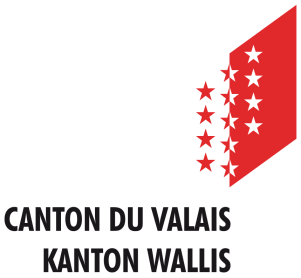 • Merci de remplir ce formulaire de manière informatique avant de l’imprimer pour signature• Un formulaire par personne pour toutes les personnes âgées de plus de 10 ans vivant dans le foyer • Joindre une copie de votre carte d’identité ou passeport ou permis de séjour	Par sa signature, la personne susmentionnée ou son représentant légal autorise :l’Office pour la protection de l’enfant à contacter les Offices du Service cantonal de la jeunesse ;l’Office pour la protection de l’enfant à demander un extrait de casier judiciaire électronique (VOSTRA) ;la Police à faire état à l’Office pour la protection de l’enfant, si l’intérêt de l’enfant le requiert, durant l’évaluation sociale et en tout temps, tant que l’agrément de famille d’accueil est en vigueur, de données ressortant de ses dossiers.À remplir par le SCJ / la PoliceNom(s) :      Nom(s) :      Nom(s) de naissance :      Nom(s) de naissance :      Prénom(s) :      Prénom(s) :      Filiation :      Filiation :      Date de naissance :      Lieu de naissance :      Nationalité :      Origine :      État civil :      État civil :      Adresse :      Adresse :      NPA localité :      NPA localité :      Date : Signature :Code famille d’accueilSCJ n’est pas connue du CDTEA/OPE/OEI est connue du CDTEA de 	 est connue de l’OPE de 	 est connue de l’OEI de 	Date : 	Signature	POLICE La personne n’est pas défavorablement connue des dossiers de la Police La personne n’est pas défavorablement connue des dossiers de la Police, mais a fait l’objet d’une annotation La Police trouve inopportune cette future adresse de famille d’accueilDate : 	SignatureVOSTRA Ne figure pas au casier judiciaire électronique Figure au casier judiciaire sans réserve Figure au casier judiciaire avec réserveDate : 	Signature